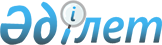 Қызылорда облысы Арал аудандық мәслихатының 2020 жылғы 31 желтоқсандағы № 464 "2021-2023 жылдарға арналған Беларан ауылдық округінің бюджеті туралы" шешіміне өзгерістер енгізу туралы
					
			Мерзімі біткен
			
			
		
					Қызылорда облысы Арал аудандық мәслихатының 2021 жылғы 10 қыркүйектегі № 107 шешімі. Мерзімі біткендіктен қолданыс тоқтатылды
      Қызылорда облысы Арал аудандық мәслихаты ШЕШТІ:
      1. Қызылорда облысы Арал аудандық мәслихатының "2021 - 2023 жылдарға арналған Беларан ауылдық округінің бюджеті туралы" 2020 жылғы 31 желтоқсандағы № 464 шешіміне (нормативтік құқықтық актілердің мемлекеттік тіркеу Тізілімінде 8118 нөмірімен тіркелген) мынадай өзгерістер енгізілсін:
      1-тармақ жаңа редакцияда жазылсын:
      "1. 2021-2023 жылдарға арналған Беларан ауылдық округінің бюджеті 1, 2 және 3 - қосымшаларға сәйкес, оның ішінде 2021 жылға мынадай көлемдерде бекітілсін:
      1) кірістер –31 999,3 мың теңге;
      салықтық түсімдер – 1 243мың теңге;
      салықтық емес түсімдер – 0 мың теңге;
      негізгі капиталды сатудан түсетін түсімдер - 0 мың теңге;
      трансферттер түсімі – 30 756,3 мың теңге;
      2) шығындар – 32 022,6 мың теңге;
      3) таза бюджеттік кредиттеу – 0;
      бюджеттік кредиттер – 0;
      бюджеттік кредиттерді өтеу – 0;
      4) қаржы активтерімен операциялар бойынша сальдо – 0;
      қаржы активтерін сатып алу – 0;
      мемлекеттік қаржы активтерін сатудан түсетін түсімдер – 0;
      5) бюджет тапшылығы (профициті) – 23,3 мың теңге;
      6) бюджет тапшылығын қаржыландыру (профицитін пайдалану) – 23,3 мың теңге.".
      Аталған шешімнің 1 қосымша осы шешімнің қосымшаcына сәйкес жаңа редакцияда жазылсын.
      2. Осы шешім 2021 жылғы 1 қаңтардан бастап қолданысқа енгізіледі. Беларан ауылдық округінің 2021 жылға арналған бюджеті
					© 2012. Қазақстан Республикасы Әділет министрлігінің «Қазақстан Республикасының Заңнама және құқықтық ақпарат институты» ШЖҚ РМК
				
      Арал аудандық мәслихатының хатшысы 

Б. Турахметов
Арал аудандық мәслихатының2021 жылғы 10 қыркүйектегі№ 107 шешіміне қосымшаАрал аудандық мәслихатының2020 жылғы "31" желтоқсандағы№ 464 шешіміне 1-қосымша
Санаты 
Санаты 
Санаты 
Санаты 
Сомасы, мың теңге
Сыныбы 
Сыныбы 
Сыныбы 
Сомасы, мың теңге
Ішкі сыныбы
Ішкі сыныбы
Сомасы, мың теңге
Атауы 
Сомасы, мың теңге
1
2
3
4
5
1. Кірістер
31 999,3
1
Салықтық түсімдер
1 243
04
Меншiкке салынатын салықтар
1 243
1
Мүлiкке салынатын салықтар
6
3
Жер салығы
5
4
Көлік құралдарына салынатын салық
1 232
2
Салықтық емес түсімдер
0
3
Негiзгi капиталды сатудан түсетін түсімдер
0
4
Трансферттердіңтүсімдері
30 756,3
02
Мемлекеттiк басқарудың жоғары тұрған органдарынан түсетiн трансферттер
30 756,3
3
Аудандардың (облыстық маңызы бар қаланың) бюджетінен трансферттер
30 756,3
Функционалдық топ
Функционалдық топ
Функционалдық топ
Функционалдық топ
Сомасы, мың теңге
Бюджеттік бағдарламалардың әкімшісі
Бюджеттік бағдарламалардың әкімшісі
Бюджеттік бағдарламалардың әкімшісі
Сомасы, мың теңге
Бағдарлама 
Бағдарлама 
Сомасы, мың теңге
Атауы 
Сомасы, мың теңге
2. Шығындар
32 022,6
01
Жалпы сипаттағы мемлекеттік қызметтер
17 996
124
Аудандық маңызы бар қала, ауыл, кент, ауылдық округ әкімінің аппараты
17 996
001
Аудандық маңызы бар қала, ауыл, кент, ауылдық округ әкімінің қызметін қамтамасыз ету жөніндегі қызметтер
17 996
05
Денсаулық сақтау 
154
124
Аудандық маңызы бар қала, ауыл, кент, ауылдық округ әкімінің аппараты
154
002
Шұғыл жағдайларда сырқаты ауыр адамдарды дәрігерлік көмек көрсететін ең жақын денсаулық сақтау ұйымына дейін жеткізуді ұйымдастыру
154
07
Тұрғынүй-коммуналдықшаруашылық
458,3
124
Аудандық маңызы бар қала, ауыл, кент, ауылдық округ әкімінің аппараты
458,3
008
Елді мекендердегі көшелерді жарықтандыру
203
009
Елдi мекендердiң санитариясын қамтамасыз ету
255,3
08
Мәдениет, спорт, туризм және ақпараттық кеңістiк
11 587
124
Аудандық маңызы бар қала, ауыл, кент, ауылдық округ әкімінің аппараты
11 587
006
Жергілікті деңгейде мәдени-демалыс жұмысын қолдау
11 587
13
Басқалар
1 827,3
124
Аудандық маңызы бар қала, ауыл, кент, ауылдық округ әкімінің аппараты
1 827,3
040
Өңірлерді дамытудың 2025 жылға дейінгі мемлекеттік бағдарламасы шеңберінде өңірлерді экономикалық дамытуға жәрдемдесу бойынша шараларды іске асыруға ауылдық елді мекендерді жайластыруды шешуге арналған іс-шараларды іске асыру
1 827,3
3. Таза бюджеттік кредит беру
0
Бюджеттік кредиттер
0
5
Бюджеттік кредиттерді өтеу
0
4. Қаржы активтерімен операциялар бойынша сальдо
0
Қаржы активтерін сатып алу
0
5. Бюджет тапшылығы (профициті)
-23,3
6. бюджет тапшылығын қаржыландыру (профицитін пайдалану)
23,3
8
Бюджет қаражатының пайдаланылатын қалдықтары
23,3
1
Бюджет қаражатының бос қалдықтары
23,3
01
Бюджет қаражатының бос қалдықтары
23,3
2
Есепті кезең соңындағы бюджет қаражатының қалдықтары
0
01
Есепті кезең соңындағы бюджет қаражатының қалдықтары
0